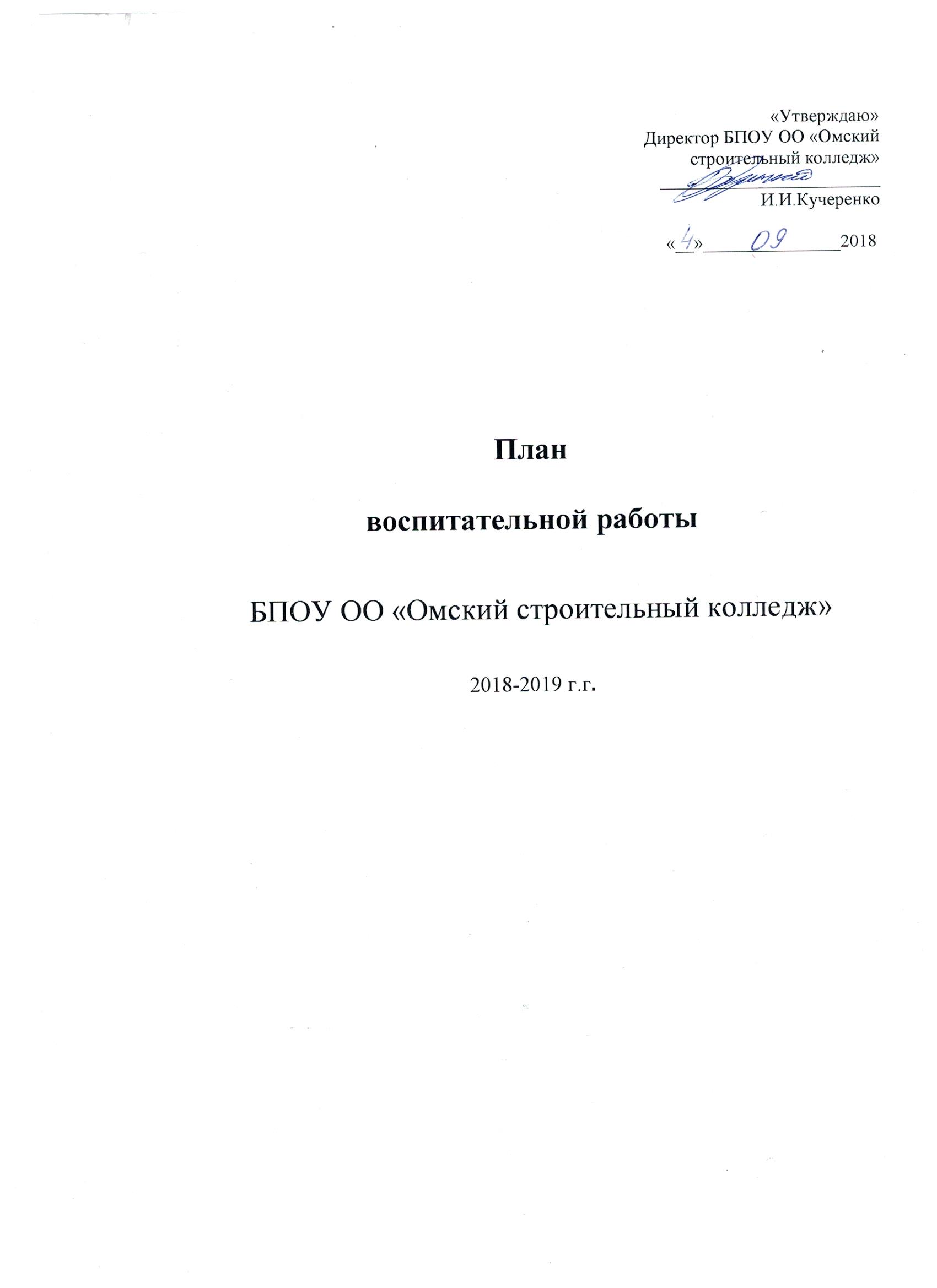 План воспитательной работыВоспитательная работа со студентами в БПОУ ОО «Омский строительный колледж» является неотъемлемой частью учебного процесса и предполагает выполнение следующих целей и задач. Цель воспитательной работы: формирование высоконравственной личности и специалиста, востребованного обществом, с учетом индивидуальности воспитуемого; компетентного, ответственного, свободно владеющего своей профессией и ориентированного в смежных областях деятельности, готового к постоянному профессиональному росту, социальной и профессиональной мобильности, стремящегося к саморазвитию и самосовершенствованию. Задачи воспитательной работы:   координация и укрепление взаимодействия всех участников воспитательного процесса;   создание условий для досуга молодёжи с целью противостояния различным проявлениям асоциального поведения;   совершенствование содержания и механизмов нравственного, гражданско-правового, патриотического, художественного, трудового, эстетического и физического воспитания студентов;   формирование патриотизма, активности, инициативности, культуры, умения жить и работать в условиях современных экономических преобразований;   оказание помощи семье в решении проблем воспитания, организация психолого-педагогического просвещения родителей, усиление роли семьи в воспитании детей;   использование отечественных традиций и глубокого уважения к традициям многонациональной культуры, интернационализма и толерантности. Циклограмма проведения основных мероприятийНормативно-правовое и  научно-методическое обеспечениеЦель: Выработка единых требований к организации воспитательного процесса, разработка методического сопровождения воспитательной деятельности.Задачи:1. Оказание методической помощи руководителям групп, воспитателю.2. Создание методической копилки.  Информированность участников образовательного пространстваЦель: Обеспечение необходимой информацией участников образовательного пространства.Задачи:1. Проведение мероприятий, способствующих формированию привлекательности колледжа.2. Изготовление наглядных материалов по вопросам учебно-воспитательного процесса всех структурных звеньев.3. Оказание  методической помощи  в организации учебно-воспитательного процесса.Контроль за учебно-воспитательной работой Работа с родителямиЦель: Поддерживание  связей с родителями для повышения эффективности учебного и воспитательного процесса.Задачи:1. Повышение роли семьи в воспитании детей.2. Выявление и анализ проблем, возникающих у родителей в воспитании детей.3. Оказание педагогической помощи родителям в воспитательном процессе.4. Обеспечение единства действий семьи и колледжа в образовательном процессе. Работа с обучающимисяРабота с обучающимися осуществляется по направлениям:Профессионально-трудовое воспитаниеГражданско-патриотическое воспитаниеДуховно-нравственное и эстетическое воспитаниеЭкологическое воспитаниеСпортивно-оздоровительное воспитаниеВолонтёрская деятельностьДеятельность студенческого соуправления2.3.1 Профессионально - трудовое  воспитаниеЦель:  воспитание  специалистов, способных реализовывать свои профессиональные качества в постоянно меняющемся производственном мире, готовых выполнять требования трудового коллектива, формирование предпринимательских качеств и навыков делового общения, воспитание трудолюбия и потребность в труде, развивать трудовые навыки, навыков самообслуживания.Задачи:1. Осмысление значения профессии и её места в обществе.2. Формирование личности как субъекта межличностных отношений, овладение приемами бесконфликтного общения и сотрудничества, формирование профессиональных качеств студентов, развитие их инициативы, коммуникативности, экономической культуры и поведения молодого человека.3. Воспитание профессиональной компетентности, способности экономически мыслить.          4. Развитие трудовых навыков, самообслуживания и умения работать в коллективе.Гражданско-патриотическое воспитаниеЦель: Воспитание гражданственности и активной жизненной позиции, гражданско-правовой культуры, сохранение и развитие чувства гордости за свою страну, формирование российского национального самосознания, патриотических чувств.Задачи:1. Воспитание способности у молодежи служить своей Родине, знать ее, любить, осознавать нравственные задачи, стоящие перед подрастающим поколением граждан нашего Отечества.2. Формирование чувства ответственности за соблюдение законов нашей страны, политического мышления и политической культуры.3. Осознание себя человеком, как члена общества, народа, представителя страны.Духовно-нравственное и эстетическое воспитаниеЦель: Развитие системы духовно-нравственных ценностей, культуры, совершенствование творческих способностей студентов, формирование эстетических вкусов, реализация полученных знаний в учебной, производственной и общественной деятельности.Задачи:1. Развитие и совершенствование творческих умений и навыков, способностей, талантов.2. Самовоспитание личностных художественно-эстетических вкусов.3. Создание условий для творческого развития и самореализации студентов.4. Формирование специалиста, человека-гражданина высокой нравственности и культуры.5. Формирование системы эстетических вкусов и ценностей.6. Развитие норм этики, культуры поведения, норм морали. Экологическое воспитаниеЦель: Развитие знаний по экологии и значимости знаний для развития общества и человека, формировать разумного и бережного отношения к природе.Задачи:1. Формирование чувства заботы и ответственности об окружающей природе.2. Информирование о проблемах экологии.3. Воспитание экологически грамотной личности, живущей по экологическим нормам и правилам поведения в окружающем мире.Спортивно-оздоровительное воспитаниеЦель: Воспитание культуры здоровья, потребности в  здоровом образе жизни, формирование физической культуры личности, популяризация массового спорта.Задачи:1. Формирование мотивации к здоровому образу жизни, потребности в укреплении своего здоровья, физического совершенствования.2. Привитие интереса к спорту, воспитание негативного отношения к вредным привычкам. 3. Овладение методиками оздоровления, рационального питания. Волонтёрская деятельностьЦель: Развитие у студентов высоких нравственных качеств путём пропаганды идей добровольческого труда на благо общества и привлечения студентов к решению социально значимых проблем.Деятельность студенческого самоуправленияЦели: Формирование у студентов умений и навыков самоуправления, содействие развитию их социальной зрелости, самостоятельности.Задачи:1. Участие совместно с органами управления колледжа в решении образовательных, социально-бытовых и других вопросов, затрагивающих интересы студентов.2. Привлечение студентов к участию во всех сферах жизнедеятельности колледа.3. Оказание помощи в организации студенческого досуга и отдыха.4. Участие в разработке и реализации нормативно-правовой основы различных сторон деятельности обучающихся.5. Развитие лидерских качеств, инициативы, творчества студентов и навыков коммуникативного общения в коллективе через вовлечение их в общественную, творческую и социально-значимую деятельность.6. Развитие сотрудничества с общественными организациями, ученическими, студенческими коллективами других учебных заведений.Планируемый результат:1. Рост числа студентов, вовлеченных во вне учебную деятельность.2. Улучшение уровня сплоченности студенческого коллектива.3. Повышение активности студенческого совета в вопросах организации быта, досуга и дисциплины студентов.4. Сокращение случаев нарушений дисциплины студентами.План работы Совета по профилактике правонарушенийЦели: 1. Повышение успеваемости и улучшение посещаемости студентами учебных занятий.2. Предупреждение противоправного поведения обучающихся.3. Формирование правосознания и соблюдения норм поведения студентами.Задачи:1. Развитие мотивации студентов к получению знаний, улучшение учебной дисциплины.2. Развитие у студентов понимания значимости образования для собственной реализации.3. Проведение профилактической работы по предупреждению правонарушений.Планируемый  результат:1. Повышение заинтересованности студентов в обучении.2. Уменьшение случаев нарушений правопорядка и дисциплины План работы по профилактике алкоголизма, наркомании, токсикомании и табакокурения Цель: Предупреждение и пресечение правонарушений, связанных с распространением наркомании, алкоголизма, токсикомании и    табакокурением.Задачи:1. Формирование положительное отношение к трезвому и здоровому образу жизни.2. Создание условий по недопущению и росту злоупотребления обучающими ПАВ.3. Вовлечение обучающихся в профилактические и общественные мероприятия. 4. Формирование социально значимых знаний, ценностных ориентаций, нравственных представлений и форм поведения.  Ожидаемые результаты:1. Совершенствование системы психолого-педагогической и социальной помощи обучающимся в поведении.2. Увеличение количества участвующих в общественных мероприятиях.3. Сокращение количества правонарушений за учебный год.4. Повышение уровня воспитанности План работы по профилактике экстремизма, ксенофобии и преступленийЦель: Профилактика проявлений экстремизма, ксенофобии в молодежной среде, направленных на снижение количества преступлений среди несовершеннолетних в образовательном учреждении.План работы с детьми-сиротами и детьми, оставшимися без попечения родителей№ п/пНаименование мероприятияСрокипроведенияОтветственный1Оперативные совещания при директоре1 раз в неделю (понедельник)Директор2Заседание педагогического совета1 раз в два месяца (4-я среда)Директор3Заседания методического совета1 раз в месяц Методист  4Заседания цикловых методических комиссийЕжемесячно Председатели ЦМК5Заседания МО руководителей групп1 раз в 2 месяцазаведующий СПС, председатель МО6Заседания Совета по профилактике правонарушений1 раз в месяцзаведующий СПС7Заседание Студенческого совета  Ежемесячно заведующий СПС8Классный час1,3 четверг классные руководители№п/пМероприятияСрокиОтветственные1.Формирование пакета нормативно-правовых документов и локальных актов, регламентирующих воспитательную работуоктябрьзаведующий СПС2.Обсуждение и реализация   Программы по психологической реабилитации студентовсентябрьзам.директора по УВР3.Разработка методических рекомендаций по организации воспитательного процессав течение годазаведующий СПС, руководители групп4.Проведение мониторинга эффективности воспитательной деятельности колледжав течение годазаведующий СПС5.Работа методического объединения руководителей группсогласно планазаведующий СПС, классные руководители групп№п/пМероприятияСрокиОтветственные1.Оформление  стендов:- «В помощь студенту»;-«Расписание работы творческих объединений»;- «Расписание спортивных секций»в течение годапедагог-организатор, социальный педагог2.Постоянное обновление информации о студенческом самоуправлении, психологической службе, добровольческом движениив течение годазаведующий СПС3.Пополнение сайта информацией о воспитательной работев течение годазаведующий СПС4.Выпуск газет, посвященных жизни колледжа, праздничным и знаменательны датамв течение годазаведующий СПС, студ.совет5.Формирование электронного фонда методических указаний и разработок по проведению внеаудиторных мероприятийв течение годазаведующий СПС классные руководители№СодержаниеСрокиОтветственныеФорма отчётаСоставление планов воспитательной работы с учебной группойавгустзаведующий СПССправкаКачественная оценка по выполнению планов воспитательной работы2 раза в годзаведующий СПССлужебная запискаКонтроль за качеством проведения классных часовежемесячнозаведующий СПССлужебная запискаКонтроль за соблюдением правил проживания в общежитиях, правил поведения обучающихся в колледже в целомежедневнозаведующий СПССлужебная запискаГотовность социальных паспортов группсентябрьзаведующий СПССправка-отчет Контроль за ведением протоколов заседаний Совета профилактики правонарушений ежемесячнозаведующий СПСЖурналКонтроль за ведением протоколов заседаний родительских собранийежеквартальнозаведующий СПССправка-отчет Проверка состояния планов индивидуальной профилактической работы с обучающимися, состоящими на  внутреннем учете ежемесячнозаведующий СПСКарточки ИР Контроль за выполнением планов индивидуальной профилактической работы с обучающимисяежемесячнозаведующий СПСКарточки ИПР Контроль за организацией досуга обучающихся, состоящих на внутреннем учетеежемесячнозаведующий СПСКарточки ИПР№МероприятиеСрокиОтветственный1Индивидуальная работа с родителямиежедневноклассные руководители 2Приглашение родителей обучающихся, нарушающих Правила внутреннего распорядка обучающихся, на заседание Совета по профилактикепо мере необходимостируководители групп3Работа с личными делами обучающихся, изучение семейного положениясентябрьруководители групп4Выявление малообеспеченных, неполных, многодетных, неблагополучных семейсентябрьруководители групп5Индивидуальные беседы с родителями неуспевающих обучающихсяпо мере необходимостируководители групп6Педагогическое консультирование на тему «Особенности подросткового возраста»по мере необходимостируководители групп7Общее родительское собрание ноябрьИнспектор ПДН,администрация8Анкетирование родителей 1-ого курсаоктябрьруководители групп9Индивидуальное собеседование с родителями обучающихся, совершивших преступленияпо мере необходимостируководители групп10Педагогическое консультирование на тему «Подросток и наркотики»по мере необходимостизаведующий СПС,руководители групп11Рейды по месту проживания обучающихся «группы риска» декабрьруководители групп12Педагогическое консультирование на тему «Родители – ребенок: проблемы общения»март руководители групп13Анкетирование «Удовлетворенность родителей деятельностью образовательного учреждения»мартруководители групп14Родительское собрание.мартИнспектор ПДН,руководители групп15Привлечение родителей 3 курса к подготовке и проведению выпускного вечера июньадминистрация,руководители групп№п/пМероприятияСрокиОтветственныеДень знаний. Торжественная линейка1 сентябряпедагог-организатор, классные руководителиЭкскурсии по колледжу для студентов нового набора с целью знакомства сентябрь классные руководители классные руководители Встречи студентов с ведущими специалистами, работниками производства, работодателямив течение годазам. директора по УПРзам. директора по УПР«Мисс и Мистер Осень»сентябрьпедагог-организатор, классные руководителипедагог-организатор, классные руководителиИгра на знакомство первого курса «Эстафета дружбы»	октябрьпедагог-организатор актив студентовпедагог-организатор актив студентовПосвящение в студенты 2018октябрьпедагог-организатор, классные руководителипедагог-организатор, классные руководителиНовогодний праздник(Конкурс «Лучший Дед Мороз»)декабрьпедагог-организатор, классные руководителипедагог-организатор, классные руководителиБал – Маскараддекабрьпедагог-организатор, классные руководителипедагог-организатор, классные руководителиДень студента (Татьянин день)январьпедагог-организатор, классные руководителипедагог-организатор, классные руководителиКонкурс талантов «Зажги свою звезду!»январьпедагог-организатор, классные руководителипедагог-организатор, классные руководителиКонкурс красоты, грации и творчества «Мисс Строительный колледж - 2018»мартпедагог-организатор, классные руководителипедагог-организатор, классные руководителиигра-конкурс «Мы за здоровый образ жизни» с элементами беседы и выступлением командапрельпедагог-организатор, классные руководителипедагог-организатор, классные руководителиКлассные часы в учебных группах, беседы:- Мужские профессии- Трудовое воспитание- Любой труд в почете- Без труда ничего не дается и т.д.в течение годаклассные руководителиклассные руководителиОткрытые классные часы «Моя профессия» для студентов нового наборав течение годаклассные руководителиклассные руководителиКнижные выставки профессиональной направленностив течение годабиблиотекарьбиблиотекарьПроведение Дня открытых дверей ипрофориентационной работы в школах города и республикив течение годапрофориентаторы, актив студентовпрофориентаторы, актив студентовПроведение   субботников по благоустройству  прилегающей территориив течение годаклассные руководителиклассные руководители№п/пМероприятияСрокиОтветственныеУроки мужества:- Мне посчастливилось родиться на Руси- Чтим великий День Победы- Подвигу народа жить в веках- Быть гражданином- Подвиг вошедший в историю- А много ли мы знаем о Победе в течение годаклассные руководители Беседы, просмотр видео - фильмов по антитеррористической теме, о противодействии проявления экстремизмав течение годаклассные руководителиДень призывниканоябрьпреподаватель-организатор ОБЖ«Я готовлюсь стать солдатом». Встреча обучающихся 3,4 курсов с работниками военкоматаноябрьклассные руководители преподаватель-организатор ОБЖМесячник патриотического воспитания (по отдельному плану)январь-февральклассные руководители, преподаватель-организатор ОБЖ, руководитель физвоспитаниявоенно-патриотическая игра «День защитника Отечества»февральпреподаватель-организатор ОБЖ, руководитель физвоспитанияПатриотический конкурс «Я с детства Родиной горжусь»май педагог-организатор, классные руководителиАкция «В лесу прифронтовом»апрельпреподаватель ОБЖ, классные руководителиВозложение цветов к мемориалу воинам-мебельщикам ноябрь, майзаведующий СПССанитарная очистка территории мемориала воинам-мебельщикамноябрь, майзаведующий СПСРабота патриотического волонтерского отрядав течение годапреподаватель-организатор ОБЖ№п/пМероприятияСрокиОтветственные1.Комплексная диагностика уровня развития воспитанности, интересов и склонностей личности обучающихсяноябрь, майпедагог-психолог руководители групп2.Вовлечение обучающихся в работу клубов, кружков художественной самодеятельностив течение годаклассные руководители 3.Единый классный час «День добра и уважения» ко Дню пожилых людейоктябрьклассные руководители4.Тематический классный час:- Как научиться быть хорошим другом (1 курс)- Скажи мне кто твой друг …(2 курс)- Без друзей меня чуть-чуть, а с друзьями много (3 курс) апрельклассные руководители5.Посещение выставок и художественной картинной галереив течение годаклассные руководители6.Посещение театра, кинотеатрав течение годаклассные руководители№п/пМероприятияСрокиОтветственные1.Проведение  в учебных группах бесед, классных часов:- Чернобыль – черная быль- Природа – наш Дом- Охранять природу – значит охранять Родину-  викторины, конкурсы по экологической тематикев течение годаклассные руководители2.Проведение разъяснительной работы по соблюдению правил пожарной безопасности, профилактике лесных пожаровв течение годаклассные руководители3.Экологический десант (уборка и благоустройство территории, прилегающей к колледжу и общежитию). Закрепление ответственных групп за уборку территорийв течение годазам.директора по АХЧ, классные руководители4.Участие в волонтёрской акции «Чистый город»май, июньклассные руководители, волонтёры5.Акция «Озеленим территорию колледжа»майклассные руководители№п/пМероприятияСрокиОтветственные1.Организация работы спортивных секцийв течение годаруководитель физвоспитания2.Первенство по баскетболу, мини-футболу, волейболу и другим видам спорта (по отдельному плану)в течение годаруководитель физвоспитания.3.Проведение акции «Мы выбираем здоровый образ жизни»:- анкетирование «Что ты знаешь о наркотиках и ЗПП, твое отношение к вредным привычкам»;- беседы по тематике;- классные часы:- Наше здоровье в наших руках- Мы выбираем жизнь- Если хочешь быть здоров …- Алкоголь и курение – это наркотик?  и др.;- конкурс эссе, сочинений по тематике.ноябрьклассные руководители4.Встречи с медицинскими работниками, с работниками СПИД-центра, госнаркоконтроляв течение годазаведующий СПС№п/пМероприятияСрокиОтветственные1.Формирование волонтёрского отрядасентябрь, октябрьруководители отрядов, волонтёры 2.Работа волонтёрских отрядов (по отдельному плану)в течение годаруководители отрядов, волонтёры3.Выявление многодетных семей, инвалидов, нуждающихся в поддержкеноябрьзаведующий СПС, социальный педагог, волонтёры 4.Участие в акциях в рамках Весенней недели добраапрельруководители отрядов, волонтёры, классные руководители№п/пМероприятияСрокиОтветственныеФормирование студенческого совета.сентябрьпедагог-организаторОформление стенда «Студенческий совет»сентябрьпедагог-организаторИзбрание органов студенческого самоуправления колледжа, общежития, групп1 семестр заведующий СПСФормирование активов учебных группсентябрь классные руководители Знакомство активов групп с функциональными обязанностямисентябрь заведующий СПСОрганизация работы студенческих средств массовой информации.сентябрьпедагог-организаторОрганизация смотров-конкурсов: «Лучшая группа»в течение годазаведующий СПС, студ.советВовлечение студентов в творческие студии, спортивные секциив течение годаактив Участие в подготовке и проведении вечеров:- «Посвящение в студенты»;- «День учителя»;- «Татьянин день»;- «Выпускные вечера»в течение годаактив Выпуск студенческой газеты о жизни в колледжа и общежитиив течение годаактив Участие в совместных рейдах администрации, студ. совета и студенческого профкома по проверке бытовых условий проживания и решении вопросов об улучшении бытовых условий  в общежитияхв течение годачлены студ.советаПроведение субботников по благоустройству прилегающей территориив течение годачлены студ.советаУчастие в городских конкурсах, фестивалях, направленных на позитивные возможности самореализации молодежипо плану актив, волонтёрыПодготовка и участие в мероприятиях для молодежи, направленных на профилактику негативных явлений в молодежной средепо плану актив, волонтёры№п/пМероприятияСрокиОтветственные1Создание банка данных «трудных подростков» и постановка их на внутренний учет, а также обучающихся, состоящих на учете в ПДН и у наркологасентябрь, октябрьзаведующий СПС2Общее собрание студентов нового набора «Соблюдение правил внутреннего распорядка колледжа»1 сентября администрация3Встреча студентов нового набора с представителем полиции по профилактике правонарушений в колледже и общежитии «Правовая ответственность за нарушения дисциплины»в течение  годазаведующий СПС, воспитатель общежития4Проведение в группах классных часов, бесед «Соблюдение Правил в6нутреннего распорядка колледжа»сентябрь классные руководители5Проведение заседаний Совета  по профилактике правонарушений совместно со студенческим советом и активами групп  по вопросам соблюдения дисциплины студентами колледжа и  общежитияв течение  годаЧлены Совета,классные руководители, Студ.совет6Проведение занятий по правовому просвещениюв течение  годаклассные руководители7Рейды по проверке дисциплины в общежитии совместно с участковым полицейским, инспектором по делам несовершеннолетних, представителями наркоконтроляв течение годазаведующий СПС,классные руководители, воспитатель общежития8Осуществление  контроля за поведением студентов, состоящих на учете в ПДНв течение  годазаведующий СПС,классные руководители9Размещение информации о действующих «горячих линиях», «телефонов доверия» с целью обеспечения правовой защищенности обучающихсяв течение   годасоциальный педагог10Осуществление  контроля, проведение  бесед со студентами из категории  детей-сирот и детей, оставшихся без попечения родителей по соблюдению норм поведения, успеваемости и посещаемостив течение годасоциальный педагог, классные руководители11Организация и проведение  бесед с  представителями  наркоконтроля по  ответственности за сбыт наркотиков1 раз в семестрзаведующий СПС12Рассмотрение  вопросов посещаемости и успеваемости студентов общежития на заседаниях студенческого совета колледжа и общежитияежемесячновоспитатель общежития13Осуществление  контроля за посещаемостью студентами общежития учебных занятий и  практикипостоянноклассные руководители, воспитатель общежития14Индивидуальная работа со студентами с привлечением родителей по улучшению дисциплины, посещаемости и успеваемостив течение годаклассные руководители15Анализ работы Совета по профилактике правонарушений по итогам учебного годаиюнь заведующий СПС№п/пМероприятияСрокиОтветственные1.Формирование приоритетности ценностей здорового образа жизни, негативного отношения к употреблению алкоголя, наркотиков, табака на учебных занятияхпостояннопреподаватели2.Организация работы Совета по профилактике правонарушенийв течение   годазаведующий СПС3.Профилактические беседы инспектора ПДН, работников правоохранительных органов в классных коллективах: «Об ответственности подростков за противоправные деяния», «Возраст уголовной ответственности», беседы по ответственности за употребления алкоголя, наркотических средств и распространение наркотиковв течение годазаведующий СПС, руководители групп4.Встречи-беседы врачей по предупреждению алкогольной, пивной и наркотической зависимости1 раз в семестрзаведующий СПС5.Рейды по проверке дисциплины в общежитии совместно с участковым полицейским, инспектором по делам несовершеннолетних, представителями наркоконтроляв течение годазаведующий СПС6.Организация и проведение бесед представителями наркоконтроля по профилактике наркоманиив течение годазаведующий СПС7.Индивидуальная работа со студентами девиантного поведения в течение годазаведующий СПС8.Вовлечение обучающихся в кружки, спортивные секции, привлечение к участию в коллективно-творческих и общественно-полезных мероприятиях в течение годаклассные руководители 9.Вовлечение обучающихся в деятельность волонтёрских отрядов в течение годаруководители отрядов, классные руководители10.Информирование родителей по вопросам предупреждения   алкоголизма, курения и наркомании среди подростковна родительских собранияхклассные руководители11.Беседы со студентами на классных часах:- Алкоголь и курение - первый шаг?- Через призму бутылки.- Тебе нужны наркотики?- Не ловись на «слабо»!  - Молодежь без куренияв течение годаклассные руководители12.Проведение спортивных соревнований  в течение годаруководитель физвоспитания№п/пМероприятияСрокиОтветственные1.Проведение инструктажа с обучающимися: «Действия, обучающихся во время проявления экстремизма»сентябрьклассные руководители2.Организация практических занятий по действиям в экстремальных ситуациях (тренировочная эвакуация)в течение годаруководитель ОБЖ3.Проведение беседы «Правила поведения в ситуациях экстремистского проявления»октябрьклассные руководители4.Проведение беседы «Экстремизм и экстремистские проявления, ксенофобия в подростковой и молодежной среде»по графикуклассные руководители5.Раздача памяток «Твои действия во время проявлений экстремизма, ксенофобии в подростковой и молодежной среде»февральклассные руководители6.Изучение законодательной базы – федеральных законов по противодействию экстремизмув течение годаклассные руководители7.Работа по профилактике неформальных течений среди подростковв течение годаклассные руководители№п/пМероприятияСрокиОтветственные1.Заселение детей-сирот и детей, оставшихся без попечения родителей в общежитие.Индивидуальное собеседование с вновь поступившими детьми-сиротами  и детьми, оставшимися без попечения родителейавгуст, сентябрьсоциальный педагог, комендант, воспитатель, классные руководители2.Уточнение списка детей-сирот и детей, оставшихся без попечения родителей. Проверка наличия в личном деле детей-сирот и детей, оставшихся без попечения родителей документов, подтверждающих его социальный статус, сбор недостающих документовсентябрьсоциальный педагог3.Анализ контингента детей-сирот и детей, оставшихся без попечения родителей по составусентябрьсоциальный педагог4.Анкетирование детей-сирот и детей, оставшихся без попечения родителей, индивидуальные беседы с ними с целью выявления родственников, где будут отдыхать во время летних  и зимних каникул, а также нарушений их прав  и интересов или дискомфортного положения в группе (коллективе). Принятие мер, направленных на устранение негативных проявленийсентябрь-октябрьсоциальный педагог, педагог-психолог5.Издание приказов и контроль за выплатой денежных средств детям-сиротам и детям, оставшимся без попечения родителейежемесячносоциальный педагог6.Переписка с органами МО городов (районов) по обновлению сведений об имуществе, жилье, принадлежащих детям-сиротам и детям, оставшимся без попечения родителей. Анализ сохранности имуществаоктябрь, апрельсоциальный педагог